FORMULÁRIO DE OPÇÃO DE INSCRIÇÃO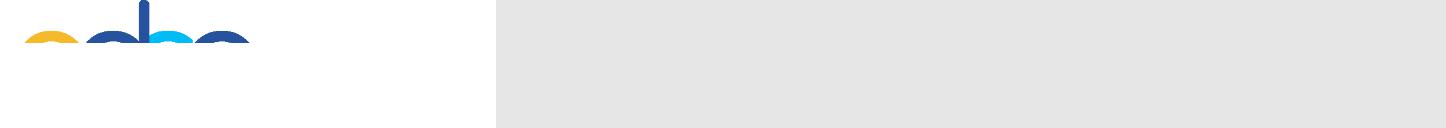 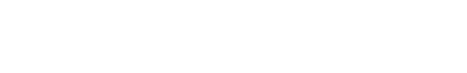 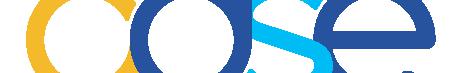 COMO BENEFICIÁRIO TITULAR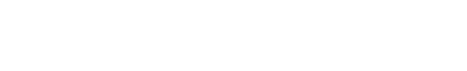 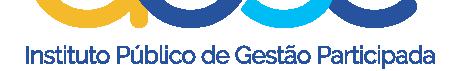 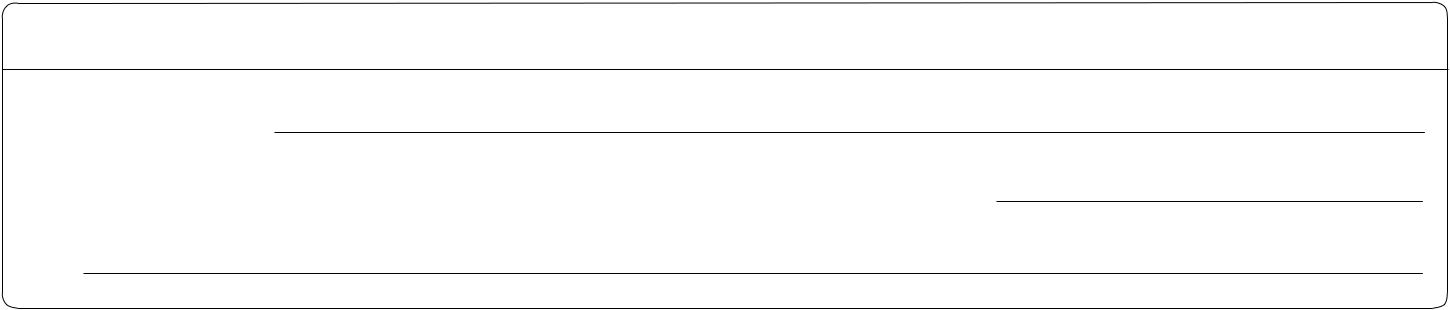 Dados Pessoais do TrabalhadorNome CompletoData de Início do Primeiro Contrato de Trabalho em Funções PúblicasNIF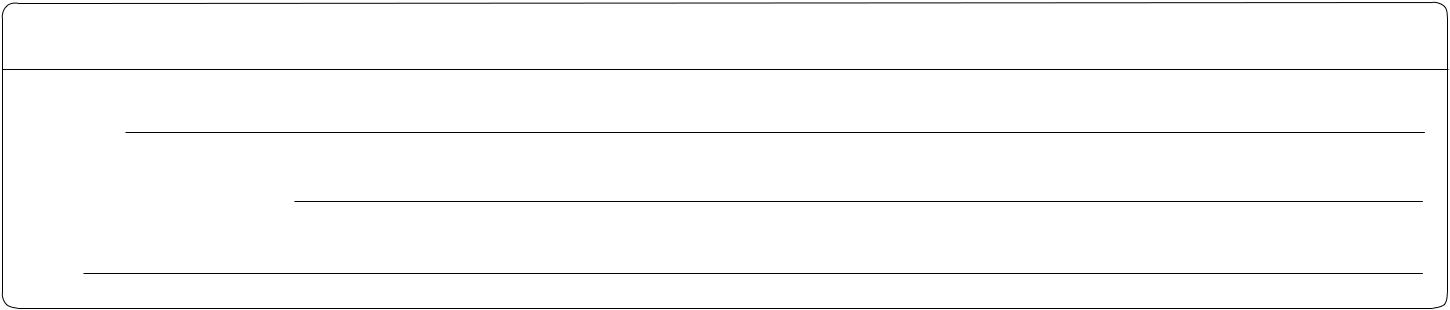 Dados da Entidade EmpregadoraNomeCódigo de ServiçoNIF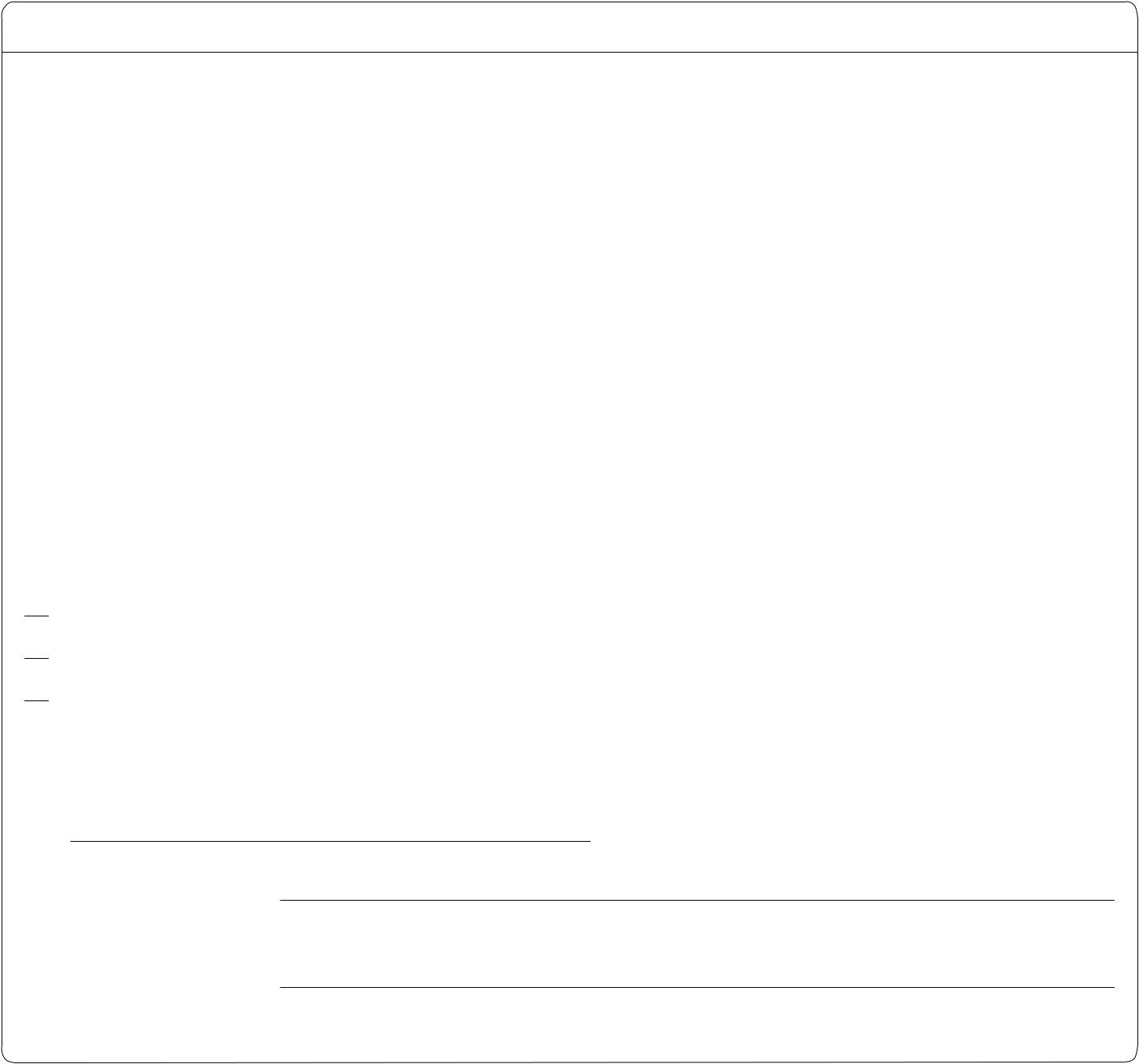 PARTE I - A preencher na data de constituição da primeira relação jurídica de emprego públicoDeclaro que tomei conhecimento:Do Regime de Benefícios do subsistema de saúde da ADSE, nos termos do disposto no Decreto-Lei n.º 118/83, de 25 de fevereiro;Do meu direito à inscrição na ADSE, como beneficiário titular, bem como dos direitos e obrigações inerentes a essa inscrição, conforme consignado no Decreto Lei n.º 118/83, de 25 de fevereiro;Que o direito à inscrição na ADSE, deve ser exercido no prazo de 6 (seis) meses após a data de constituição da primeira relação jurídica de emprego público;Que a não inscrição como beneficiário titular no prazo de 6 (seis) meses após a data de início da primeira relação jurídica de emprego público é considerada renúncia à mesma, sendo esta definitiva e irreversível;Que enquanto titular de uma relação jurídica de emprego público cessam os requisitos para a inscrição como beneficiário familiar.Em conformidade declaro: Pretendo ser inscrito como beneficiário titular na ADSE.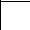 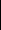  Não pretendo ser inscrito como beneficiário titular na ADSE. Pretendo usufruir do prazo de 6 (seis) meses para tomar a decisão sobre a inscrição.DataAssinatura do trabalhador(conforme Cartão do Cidadão / Bilhete de Identidade)A entidade empregadora(assinatura e carimbo)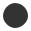 PÁG. 1/2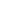 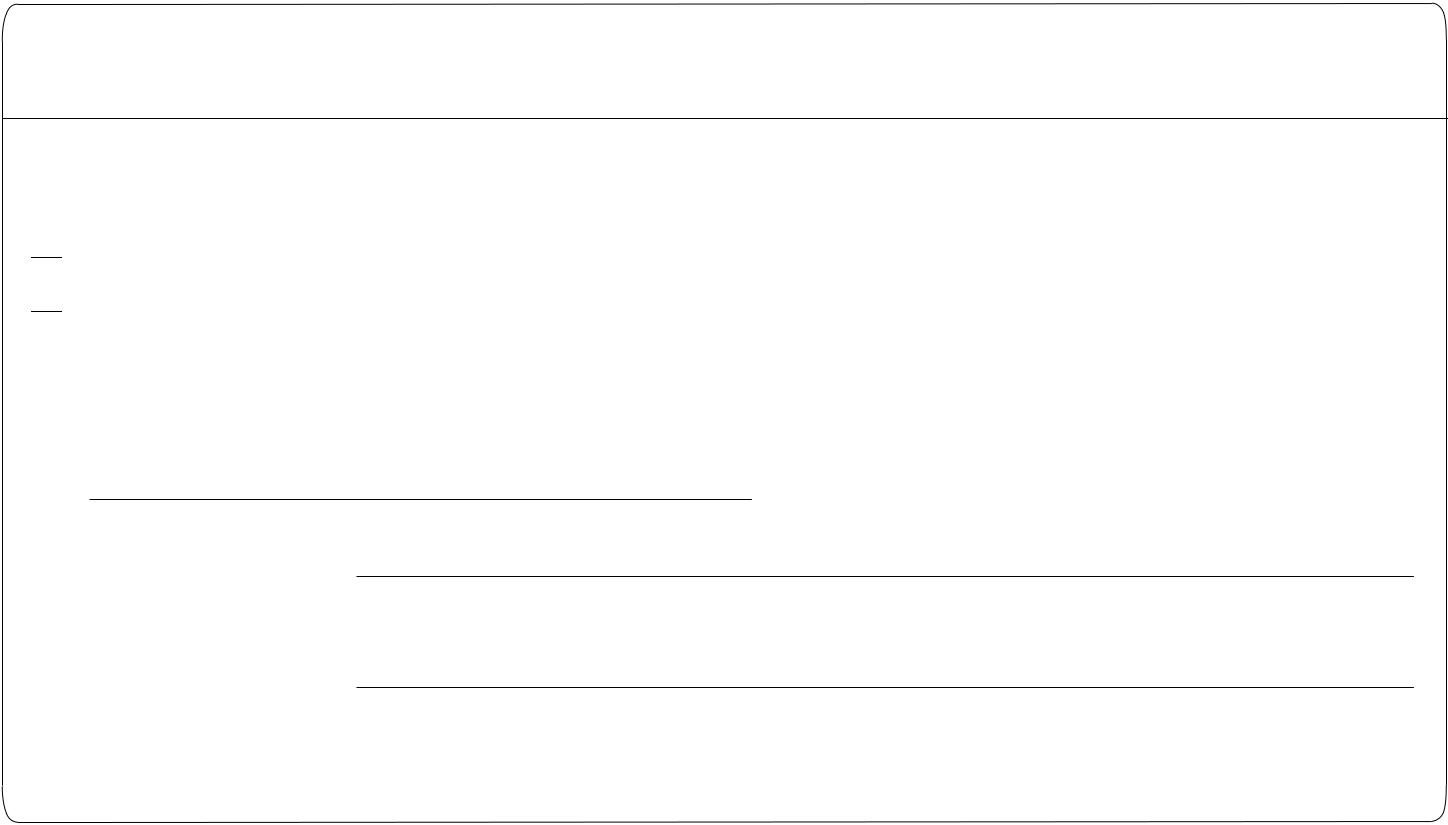 PARTE II - A preencher no prazo máximo de 6 meses após a constituição da primeira relação jurídica de emprego públicoPor ter optado por usufruir do prazo de 6 (seis) meses para tomar a decisão, nesta data declaro que: Pretendo ser inscrito como beneficiário titular na ADSE. Não pretendo ser inscrito como beneficiário titular na ADSE.DataAssinatura do trabalhador(conforme Cartão do Cidadão / Bilhete de Identidade)A entidade empregadora(assinatura e carimbo)PÁG. 2/2